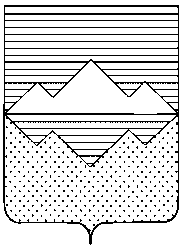 АДМИНИСТРАЦИЯСАТКИНСКОГО МУНИЦИПАЛЬНОГО РАЙОНАЧЕЛЯБИНСКОЙ ОБЛАСТИПОСТАНОВЛЕНИЕОт «02» октября 2019 года № 702г. СаткаОб организации проектной деятельности в Саткинском муниципальном районеВ соответствии с пунктом 2 постановления Правительства Российской Федерации от 15 октября 2016 № 1050 «Об организации проектной деятельности в Правительстве Российской Федерации», руководствуясь Уставом Саткинского муниципального районаПОСТАНОВЛЯЮ:1. Утвердить Положение об организации проектной деятельности в Саткинском муниципальном районе (приложение 1).2. Начальнику Отдела организационной и контрольной работы Управления делами и организационной работы Администрации Саткинского муниципального района Корочкиной Н.П. обеспечить опубликование настоящего постановления в средствах массовой информации и на официальном сайте Администрации Саткинского муниципального района.3. Организацию выполнения настоящего постановления возложить на заместителя Главы Саткинского муниципального района по экономике и стратегическому развитию Ковригину И.М.4. Контроль выполнения настоящего постановления оставляю за собой.5. Настоящее постановление вступает в силу со дня его подписания.Глава Саткинского муниципального района                                                                  А.А. ГлазковПриложение 1к постановлению АдминистрацииСаткинского муниципального районаот «02» октября  2019 года № 702Положение	об организации проектной деятельности в Саткинском муниципальном районеI. Общие положения1. Настоящее Положение об организации проектной деятельности в Саткинском муниципальном районе (далее именуется - Положение) определяет цели и порядок организации проектной деятельности в Саткинском муниципальном районе (далее именуется - проектная деятельность).2. Настоящее Положение распространяется на проекты, реализуемые в администрации Саткинского муниципального района с использованием бюджетных средств, а также на проекты, реализуемые за счет внебюджетных источников финансирования, с участием в них администрации Саткинского муниципального района и подведомственных ей организаций.3. Термины, используемые в настоящем Положении:проект - комплекс взаимосвязанных мероприятий, направленных на получение уникальных результатов в условиях временных и ресурсных ограничений;проектная деятельность - деятельность, связанная с инициированием, подготовкой, реализацией и завершением проектов;управление проектом – планирование, организация и контроль временных, трудовых, финансовых и материально-технических ресурсов (на всех этапах жизненного цикла проекта), направленных на достижение цели проекта;цель проекта – запланированное желаемое состояние объекта управления, для достижения которого осуществляется проект. Цель проекта должна:отражать ожидаемый социально-экономический полезный эффект от реализации проекта;иметь измеримые количественные показатели и сроки достижения;быть достижимой в реальных условиях, в которых осуществляется проект;полностью находиться в сфере ответственности и влияния исполнителя проекта.результат проекта – измеримое выражение социальных, экономических, интеллектуальных и иных эффектов, полученных в результате реализации проекта.инициатор проекта – физическое лицо, юридическое лицо или орган администрации города, который выступает с обоснованием необходимости и возможности реализации проекта и является получателем результата проекта;муниципальный проектный комитет – совещательно-консультационный орган по экспертному рассмотрению проектов. Состав и порядок организации работы Муниципального проектного комитета определяется постановлением администрации Саткинского муниципального района.куратор проекта – должностное лицо, представляющее интересы администрации Саткинского муниципального района в отношениях со всеми участниками проекта;руководитель проекта – должностное лицо, наделенное полномочиями по управлению проектом и ответственное за его разработку и реализацию в соответствии с требованиями к результату проекта.администратор проекта – лицо, назначаемое при необходимости руководителем проекта, ответственное за организацию и поддержку коммуникаций (сбор, обработку, передачу информации) между участниками проекта, делопроизводство, формирование и хранение архива документов проекта.4. Основной целью организации проектной деятельности является обеспечение достижения запланированных результатов при осуществлении деятельности, которая характеризуется как имеющая определенные и достижимые сроки реализации, направленная на достижение конкретных целей и предполагающая координированное выполнение взаимосвязанных действий.5. Иные цели организации проектной деятельности:соблюдение и сокращение сроков достижения результатов;повышение эффективности использования ресурсов;прозрачность, обоснованность и своевременность принимаемых решений;повышение эффективности внутриведомственного, межведомственного и межуровневого взаимодействия между участниками проектной деятельности за счет использования единых подходов проектного управления.II. Организационная структура управления проектной деятельностью6. Управление проектной деятельностью предполагает планирование, организацию и контроль проектной деятельности, в том числе установление правил проектной деятельности, обеспечение взаимодействия между участниками проектной деятельности.7. Органами управления проектной деятельностью являются:Муниципальный проектный комитет;МАУ «ЦИРиП – Проектный офис».8. Участниками проектной деятельности являются органы управления проектной деятельностью, государственные органы, органы местного самоуправления, должностные лица государственных органов и органов местного самоуправления, организации и физические лица, которые осуществляют проектную деятельность.III. Управление проектами9. Управление проектом осуществляется в соответствии с настоящим Положением.10. Управление проектом осуществляется участниками проекта и предполагает планирование, организацию и контроль трудовых, финансовых и материально-технических ресурсов проекта, направленные на эффективное достижение целей проекта.11. Организация проектной деятельности состоит из следующих этапов жизненного цикла проекта:1) инициирование проекта;2) планирование проекта;3) реализация проекта;4) закрытие проекта;5) мониторинг проекта.12. Этап инициирования проекта (для приоритетных проектов): Предложения по проектам инициируются органами местного самоуправления по собственной инициативе, а также в соответствии с поручениями и решениями Главы Саткинского муниципального района, органами местного самоуправления, общественными объединениями, научными и другими организациями, проходят процедуру оценки.В случае принятия решения о целесообразности реализации инициативы в форме проекта начинается этап подготовки проекта.13. На этапе подготовки проекта руководитель проекта организует разработку паспорта проекта.Подготовленный паспорт проекта представляется руководителем проекта в МАУ «ЦИРиП – Проектный офис» в течение 5 рабочих дней со дня окончания срока его разработки.Мероприятия, включенные в паспорт одного проекта, не подлежат включению в паспорт другого проекта.14. МАУ «ЦИРиП – Проектный офис» рассматривает паспорт проекта и принимает одно из следующих решений:о согласовании паспорта проекта;о необходимости доработки паспорта проекта.15. Доработка паспорта проекта осуществляется в срок, не превышающий 14 рабочих дней. Доработанный паспорт повторно направляется в МАУ «ЦИРиП – Проектный офис».16. Согласованный МАУ «ЦИРиП – Проектный офис» паспорт проекта вносится на рассмотрение Муниципального проектного комитета.17. Муниципальный проектный комитет рассматривает паспорт проекта на очередном заседании и принимает одно из следующих решений:об утверждении паспорта проекта;об отклонении паспорта проекта;о необходимости доработки паспорта проекта.18. Паспорт проекта дорабатывается в срок, не превышающий 7 рабочих дней, и направляется на повторное рассмотрение Муниципального проектного комитета.В случае принятия решения об утверждении паспорта проекта Муниципальный проектный комитет назначает куратора проекта и руководителя проекта.19. Реализация проекта осуществляется в соответствии с утвержденным паспортом проекта.Этап реализации проекта состоит из следующих стадий:1) выполнение работ.На стадии выполнения работ, определенных в паспорте проекта, руководителем проекта организуется работа участников проекта, направленная на достижение цели проекта;2) мониторинг проекта.Стадия мониторинга проекта осуществляется МАУ «ЦИРиП – Проектный офис».На стадии мониторинга проекта в зависимости от срока реализации проекта руководителем проекта ежемесячно формируются отчеты о ходе реализации проекта. Утверждение ежемесячных отчетов о ходе реализации проекта производится куратором проекта. Утверждение ежегодных отчетов о ходе реализации проекта проводится на заседаниях Муниципального проектного комитета.3) внесение изменений в проект.Подготовка запроса на изменение проекта осуществляется руководителем проекта.Запрос на изменение проекта вносится на рассмотрение Муниципального проектного комитета для его утверждения или принятия иного решения по предложению МАУ «ЦИРиП – Проектный офис».20. Реализация проекта завершается после выполнения всех работ и получения результатов.При завершении реализации проекта проводится подведение итогов реализации проекта путем утверждения итогового отчета по проекту и официальное закрытие проекта.Итоговый отчет по проекту вносится в МАУ «ЦИРиП – Проектный офис» в течение 10 рабочих дней со дня завершения реализации проекта.21.  МАУ «ЦИРиП – Проектный офис» формирует реестра проектов, планируемых к реализации в течение календарного года либо в течение иного периода, который определяется Главой Саткинского муниципального района. МАУ «ЦИРиП – Проектный офис» ответственный за предоставление сводной информации о реализации проектов в Региональный проектный офис, Министерство экономического развития Челябинской области.Реестр проектов содержит информацию о наименовании проекта, инициаторе проекта, кураторе проекта, руководителе проекта, целях проекта, показателях проекта, результатах проекта, бюджете проекта, сроках его реализации.22. Утверждение итогового отчета по проекту производится Муниципальным проектным комитетом на очередном заседании.